NORTH-EAST WALES NETBALL LEAGUE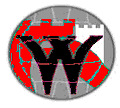 RESULT CARD – Season 2022/2023Match Date 		 _______________Team Name 		 ____________________________Opponent Team Name	 ____________________________Quarter Time Scores			Full Time Score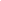 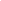 Match Winner		____________________________Umpire Signatures 	____________________________			____________________________NORTH-EAST WALES NETBALL LEAGUERESULT CARD – Season 2022/2023Match Date 		 _______________Team Name 		 ____________________________Opponent Team Name	 ____________________________Quarter Time Scores			Full Time Score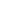 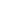 Match Winner		____________________________Umpire Signatures 	____________________________			____________________________POSITIONPLAYERS NAMESU/DM.O.MGSGAWACWDGDGKSubSubSubSubSubPOSITIONPLAYERS NAMESU/DM.O.MGSGAWACWDGDGKSubSubSubSubSub